Поздравляем юбиляров 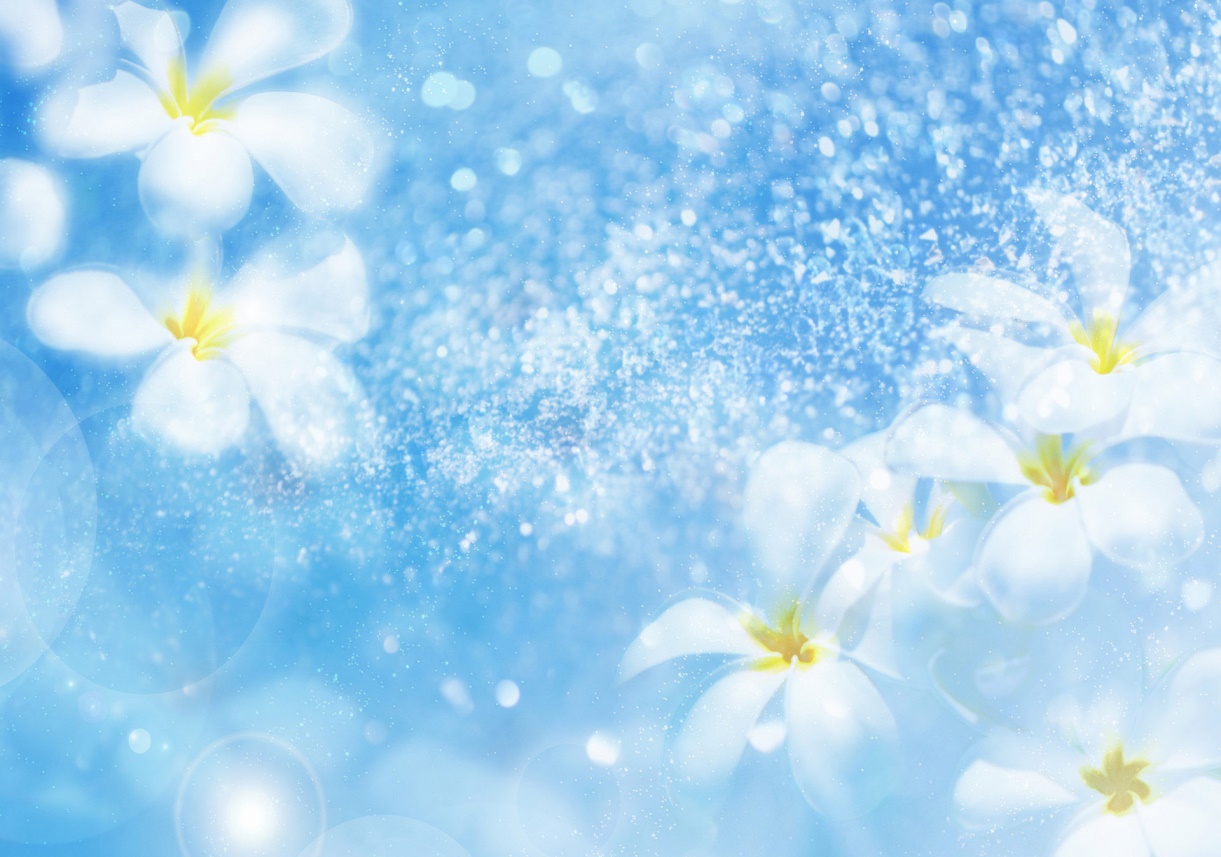 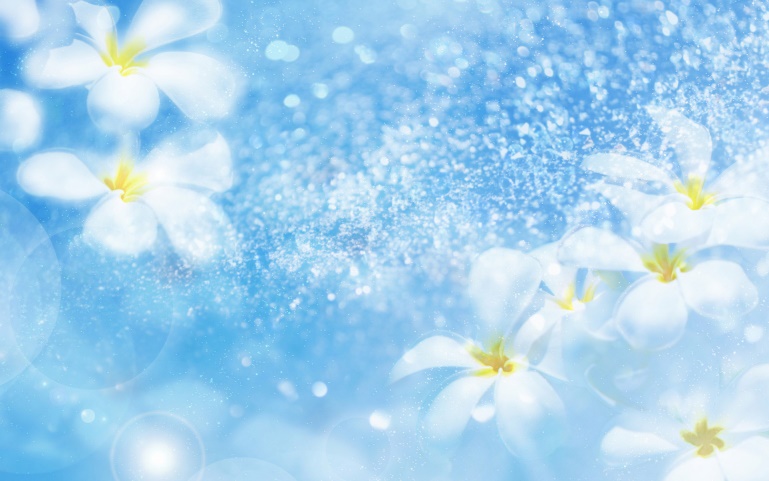 февраля 2021 годаМО МО Северный70 ЛЕТАЛЕКСЕЕВ АЛЕКСАНДР ЕВГЕНЬЕВИЧАМИРХАНОВА ЛЮДМИЛА ЮРЬЕВНАБАДЫРА ПЁТР НИКОЛАЕВИЧБЕЛОУСОВ ВЛАДИМИР СЕРГЕЕВИЧВОЛКОВА ЛЮДМИЛА ИВАНОВНАВОЛЧКОВА ЛИДИЯ ВАСИЛЬЕВНАВОЛЬФ СЕРГЕЙ АЛЕКСЕЕВИЧГАВРЮСОВА ГАЛИНА МИХАЙЛОВНАГЕРАСИМОВА ТАТЬЯНА ВАСИЛЬЕВНАГОРБОВА ВАЛЕНТИНА АЛЕКСАНДРОВНАДМИТРИЕВ ВАЛЕРИЙ АЛЕКСЕЕВИЧЕВГЕНЬЕВА ТАТЬЯНА АЛЕКСЕЕВНАЕФИМОВА АННА НИКОЛАЕВНАЗАЙКИН ВАЛЕНТИН ВЛАДИМИРОВИЧЗВОНАРЕВ НИКОЛАЙ ВАСИЛЬЕВИЧЗИМИНА МАРИНА ВЛАДИМИРОВНАКАЗАКОВА СВЕТЛАНА ВЯЧЕСЛАВОВНАКАРАПУХИНА ЛЮБОВЬ КОНСТАНТИНОВНАКАРИХ ТАТЬЯНА ВЛАДИМИРОВНАКОВЫХИНА ЕВГЕНИЯ АЛЕКСЕЕВНАКОГАН ЛЮДМИЛА АЛЬФРЕДОВНАКОКОРИНА ГАЛИНА ЮРЬЕВНАКОМКОВА ТАИСИЯ ВАСИЛЬЕВНАКОРОЛЕВА ТАИСИЯ АЛЕКСАНДРОВНАКУДРЯВЦЕВА МАРИНА ЕВГЕНЬЕВНАКУЛИК НИКОЛАЙ ИГНАТЬЕВИЧКУЛИКОВ АЛЕКСЕЙ ФЕДОРОВИЧКУЛИКОВА АЙНИКОМАЛА АЙСАТУЛЛОВНАМАТВЕЕВА АЛЕКСАНДРА ДЕМЬЯНОВНАМИХАЙЛОВА ГАЛИНА ИЛЬИНИЧНАНУРИСЛАМОВА ФЛЮЗА МАСГУТОВНАПОПОВ ВЛАДИМИР НИКОЛАЕВИЧРАЗУКРАНТОВА НАДЕЖДА ВИКТОРОВНАСЕВЕРОВА ТАТЬЯНА СЕРГЕЕВНАСМИРНОВ ЮРИЙ НИКОЛАЕВИЧСОЛОВЬЕВА ВЕРА ПАВЛОВНАСТАВРОВСКИЙ КОНСТАНТИН МИХАЙЛОВИЧТАРАСОВ ВЛАДИМИР СЕРГЕЕВИЧТИМОФЕЕВА ЛЮДМИЛА ВАСИЛЬЕВНАТИХОМИРОВ ВЛАДИМИР ИВАНОВИЧФРАНЦУЗОВА СВЕТЛАНА СЕРГЕЕВНАХАЛЕЦКАЯ ЛЮДМИЛА ГРИГОРЬЕВНАЧИСТЯКОВ БОРИС АНАТОЛЬЕВИЧШИРОКОВ ВЛАДИМИР ИВАНОВИЧ75 ЛЕТАВДЕЕВА ЛЮДМИЛА МИХАЙЛОВНААЛЕКСАНДРОВА НИНА ИВАНОВНААЛЬКИМОВИЧ ВЛАДИМИР АЛЕКСАНДРОВИЧАФАНАСЬЕВА ЕЛЕНА АРМЕНАКОВНАБЛИЗНЮК ЕЛЕНА АЛЕКСЕЕВНАБОБРОВ ОЛЕГ ВАСИЛЬЕВИЧБЫСТРОВА ЛЮДМИЛА ЗАХАРОВНАВОРОНОВИЧ ВАЛЕНТИНА ВИКТОРОВНАГАБИТОВА ГОЛЬЖИЧАН МИРЗОЕВНАГИЛЕВСКАЯ ТАМАРА ПАВЛОВНАДЕБАЛЮК ЛИЛИЯ СЕМЕНОВНАДМИТРИЕВА ТАТЬЯНА МИХАЙЛОВНАДРЕСВЯННИКОВА ЛЮДМИЛА ЛЬВОВНАЕГОРОВА ЛИДИЯ МИХАЙЛОВНАЕРОХИНА ГАЛИНА МИХАЙЛОВНАЗАХАРОВА ТАТЬЯНА МИХАЙЛОВНАКНЯЖЕНЦЕВ ВАЛЕНТИН ЯКОВЛЕВИЧКОВРЯЖЕНКОВ ИГОРЬ МИХАЙЛОВИЧКОНДРАШОВА НИНА ФЕДОРОВНАКУЗНЕЦОВА ПАЛЬМИРА СЕМЕНОВНАЛАГУНИНА НАДЕЖДА КОНСТАНТИНОВНАЛУКЬЯНОВА ЛЮБОВЬ ИВАНОВНАМУХИН БОРИС ВЕНИАМИНОВИЧНАТАРОВ АЛЕКСАНДР АЛЕКСАНДРОВИЧНАУМУШКОВ ГЕННАДИЙ МИХАЙЛОВИЧНИКИТИН РОМАН ВЛАДИМИРОВИЧНИКИТИНА ГАЛИНА НИКОЛАЕВНАНОВИКОВ ВАЛЕРИЙ АНАТОЛЬЕВИЧНОСОВА ЛИДИЯ ПАВЛОВНАПЕРЕКИНА НИНА ЛАВРЕНТЬЕВНАПЕТРОВА ВАЛЕНТИНА ПЕТРОВНАПОЛИКАШЕВА ТАТЬЯНА ВЛАДИМИРОВНАСЕРЕБРЯКОВ ВИКТОР ФЕДОРОВИЧСМИРНОВА ЛИДИЯ ИВАНОВНАСОТНИКОВА ЛЮДМИЛА ВЛАДИМИРОВНАСУХЕЦКАЯ ВЕРА АЛЕКСАНДРОВНАТИМОФЕЕВ ВИКТОР МИХАЙЛОВИЧТУНЕВА ГАЛИНА ДАНИЛОВНАУШАКОВ АЛЕКСАНДР БОРИСОВИЧХИТРИНА СВЕТЛАНА ВАСИЛЬЕВНАХОХЛОВА ТАТЬЯНА СЕРАФИМОВНАЧУХЛАТАЯ НАТАЛИЯ ВАСИЛЬЕВНАШИЛОВА ГАЛИНА ПАВЛОВНАЯКОВЛЕВ ГЕННАДИЙ АЛЕКСЕЕВИЧ80 ЛЕТАРАКЧЕЕВА ВАЛЕНТИНА СЕРГЕЕВНАБЕЛОВА ЛЮБОВЬ АНДРЕЕВНАБЕЛЯКОВА ЛЮДМИЛА АНДРИЯНОВНАБОРИСОВА ЛЮДМИЛА ИВАНОВНАГОДИН ВЛАДИМИР ВИКТОРОВИЧЗАЛАМАЕВА ГАЛИНА ВАСИЛЬЕВНАПЛОТНИКОВА АЛЕКСАНДРА НИКОЛАЕВНАСИВЧЕНКО АНАТОЛИЙ МАКАРОВИЧСОЛОВЬЕВА НИНА МИХАЙЛОВНАСТАРОВА ВАЛЕНТИНА ИВАНОВНАФОКЕЕВА ЛИЛИЯ АЛЕКСАНДРОВНАХОЛИНА ГАЛИНА НИКОЛАЕВНАЦЕДИЛИНА СВЕТЛАНА ДМИТРИЕВНАЧАСОВСКАЯ ЖАННА АЛЕКСАНДРОВНАЩЕРБАКОВА АЛЛА КОНСТАНТИНОВНА85 ЛЕТВИТЮК РАИСА ВАСИЛЬЕВНАВОРОПАЙКИНА ВАЛЕНТИНА НИКОЛАЕВНАИВАНОВ МИХАИЛ ПЕТРОВИЧИВАНОВА ЛЮДМИЛА ИВАНОВНАКОРНЕЕВ ГЕННАДИЙ ЯКОВЛЕВИЧКУНИЦКАЯ ЛЮДМИЛА ИВАНОВНАМАЛАХОВА ВАЛЕНТИНА НИКОЛАЕВНАМЕДВЕДЕВА ВАЛЕНТИНА ФЕДОРОВНАМИХАЙЛОВ-БАБУРИН АНАТОЛИЙ ТИХОНОВИЧНИКОЛАЕВА ЗИНАИДА ПЕТРОВНАНОВИКОВА АЛЛА АЛЕКСЕЕВНАПЕТРОВА САДИЯ УМЯРОВНАСАФРОНОВ ВЛАДИМИР СЕРГЕЕВИЧСУХАНОВА АНТОНИНА ИВАНОВНАТАНЕВСКАЯ РАИСА ИВАНОВНАТРУБКИН МИХАИЛ ЯКОВЛЕВИЧХРЯЩЕВ ЮРИЙ ВЛАДИМИРОВИЧШАРТОВА ТАТЬЯНА АНДРЕЕВНА90 ЛЕТАВЕРЮШКИНА ЛИДИЯ ГРИГОРЬЕВНАБОГДАНОВА ЭМИЛИЯ ВАСИЛЬЕВНАБУЗИНА НИНА НИКОЛАЕВНАБУРЛОВ СЕРГЕЙ НИКОЛАЕВИЧВОЛКОВ АЛЕКСАНДР ПАВЛОВИЧЖИТНИКОВА ВАЛЕНТИНА АЛЕКСЕЕВНАИВАНОВА АННА ЕГОРОВНАКЛЮКИНА АННА СТЕПАНОВНАЛЯГУЛ МАРИЯ АЛЕКСЕЕВНА